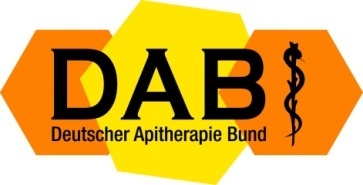 Grundlagenseminar Apitherapie/Apitherapie Berater
Seminarort: 
ApitherapiezentrumOderding, Riedanger 1, 82398 Polling-Oderding, DeutschlandAnfahrt: sh. Linkhttps://apitherapie.de/bildung-2/imkerei-und-apitherapiezentrum-oderding/Übernachtungsmöglichkeiten /Unterkunftsempfehlung: Gasthof Post in 82380 Peißenberg 
Ludwigstr. 1 
Tel.: 08803/842TagesplanFr. 21.04.- Di. 25.04.2023
Beginn: Freitag den 24.04.2023 um 10.00 Uhr – bis 17.00 Uhr ab Samstag jeweils von 9.00 bis 12.00 und 14.00 bis 17.00 Uhr.Pausen etwa gegen 10.30 und 15.30 Uhr.Seminarende am 25.04.2023 gegen ca. 14:00 Uhr Modul 1 Definition ApitherapieGeschichte der ApitherapieAnatomie Biene, Krankheiten und Feinde der BieneModul 2Einführung in die Herkunft, Merkmale, Zusammensetzung, Eigenschaften, Präparate undProdukte von:Bienenpollen, Bienenbrot	Gelee Royal, ApilarnilModul 3Einführung in die Herkunft, Merkmale, Zusammensetzung, Eigenschaften, Präparate undProdukte von:Honig, HonigtauhonigBienengift	Bienenwachs, PropolisModul 4Einführung in die Herkunft, Merkmale, Zusammensetzung, Eigenschaften, Präparate und Produkte von:Bienenstockluft 	Apitherapie-ImkereiDiskussionen und Fragen zum SeminarModul 5Prüfung
Referenten: Dr. med. Stefan StangaciuEhrenpräsident DAB e.V.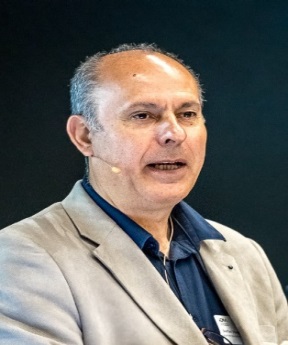 Fachberater für Imkerei Arno Bruder a.D. Präsident DAB e.V. HP Peter Heinrich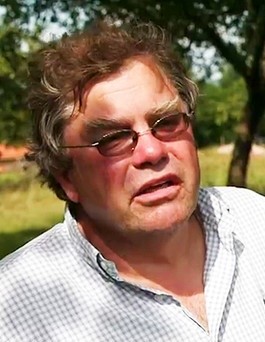 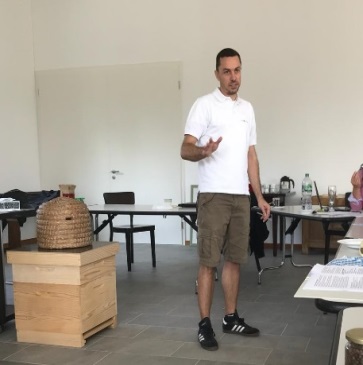 